APSTIPRINĀTSLatgales zoodārza vadītājs_______________M. Pupiņš						Daugavpilī, 2023.gada 21.martāCenu aptaujaIdentifikācijas Nr. LZ2023/6„Biļešu izgatavošana un piegāde Latgales zoodārzam” 
līguma piešķiršanas tiesībām1. Pasūtītājs
2. Iepirkuma priekšmets: Biļešu izgatavošana un piegāde Latgales zoodārzam.3. Paredzamā līgumcena:Atkarīga no iesniegtā piedāvājuma.4. Samaksas kārtība:Samaksa tiks veikta pārskaitījuma veidā uz norādīto bankas kontu pēc pretendenta sastādītās preču pavadzīmes – rēķina saņemšanas, saskaņā ar līguma nosacījumiem.5. Iepirkuma nosacījumi:Precīzs biļešu apraksts ir noteiks Tehniskajā specifikācijā (1.pielikums).
Biļetes tiks iepirktas pie piegādātāja, kas ir arī izgatavotājs, līgumā noteiktajā kārtībā.
Precīzi piegādes nosacījumi tiek noteikti līgumā.
Preces cenā jāiekļauj piegādes izmaksas.
Pēc pasūtījuma saņemšanas preces būs jāpiegādā 15 (piecpadsmit) darba dienu laikā no pasūtījuma apstiprināšanas dienas.6. Līguma termiņš: 12 (divpadsmit) mēneši no līguma parakstīšanas brīža.7. Līguma izpildes un preces piegādes vieta:7.1. Latvijas Republikas administratīvā teritorija;
7.2. Latgales zoodārzs, Vienības iela 27, Daugavpils, LV-5401.8. Nosacījumi dalībai iepirkuma procedūrā: 8.1. Pretendents ir reģistrēts komercreģistrā Latvijā vai līdzvērtīgā reģistrā ārvalstīs;
8.2. Pretendentam nav pasludināts maksātnespējas process vai uzsākta likvidācija;
8.3. Iepirkuma procedūrā piedalās ar attiecīgo nozari saistītie pretendenti (atklāts konkurss).9. Pretendentu iesniedzamie dokumenti:
9.1. Pretendenta pieteikums dalībai aptaujā (2.pielikums);
9.2. Finanšu - tehniskais piedāvājums (3.pielikums): Pretendents iesniedz piedāvājumu atbilstoši Pasūtītāja tehniskajā specifikācijā (1.pielikums) norādītajām precēm un to prasībām, atbilstoši precēm, kuras pretendents spēj nodrošināt.Cenā jāietver visi nodokļi, nodevas un maksājumi un visas saprātīgi paredzamās ar pasūtījuma piegādi saistītās izmaksas, neskaitot pievienotās vērtības nodokli.10. Piedāvājuma izvēles kritēriji:Saimnieciski visizdevīgākais piedāvājums ar zemāko cenu.11. Piedāvājuma iesniegšanas termiņš un veidi:11.1. Piedāvājumi tiks pieņemti līdz: 2023.gada 6.aprīļa, plkst.17:00.11.2. Piedāvājumi var tikt iesniegti kādā no zemāk minētajiem veidiem:11.2.1. personīgi pēc adreses Vienības iela 27, Daugavpils, LV-5401;
11.2.2. pa pastu pēc adreses Vienības iela 27, Daugavpils, LV-5401;
11.2.3. elektroniski parakstītu eDokumenta (eDoc) formātā uz kontaktpersonas e-pastu:  latgaleszoodarzs@daugavpils.lv; 
11.2.4. skenētu, ar parakstiem PDF (pdf) formātā uz kontaktpersonas e-pastu: latgaleszoodarzs@daugavpils.lv. 12. Aptaujas rezultāti tiks paziņoti: 12.1. 3 (trīs) darba dienu laikā pēc piedāvājumu iesniegšanas termiņa beigām;12.2. Paziņojums par rezultātiem tiks nosūtīts elektroniski uz dalībnieka kontaktpersonas norādīto e-pasta adresi.PIELIKUMĀ:Cenu aptaujas “Biļešu izgatavošana un piegāde Latgales zoodārzam” tehniskā specifikācija;Pieteikums dalībai cenu aptaujā;Finanšu – Tehniskā piedāvājuma forma.1.pielikumsCenu aptaujas “Biļešu izgatavošana un piegāde Latgales zoodārzam” Identifikācijas Nr. LZ2023/6TEHNISKĀ SPECIFIKĀCIJA*visas ar biļešu izgatavošanu saistītās detaļas tiks precizētas pirms pasūtījuma.** pasūtījums tiks atkārtots vairākas reizes saskaņā ar līguma nosacījumiem1.att. Ieejas biļešu (1 EUR vērtībā) iepakojuma vāka paraugs2.att. Ieejas biļetes (1 EUR vērtībā) paraugs 
 - --- - --- - --- (apzīmē perforācijas vietu)3.att. Ieejas biļešu (2 EUR vērtībā) iepakojuma vāka paraugs4.att. Ieejas biļetes (2 EUR vērtībā) paraugs 
 - --- - --- - --- (apzīmē perforācijas vietu)5.att. Ekskursiju biļešu iepakojuma vāka paraugs6.att. Ekskursijas biļetes paraugs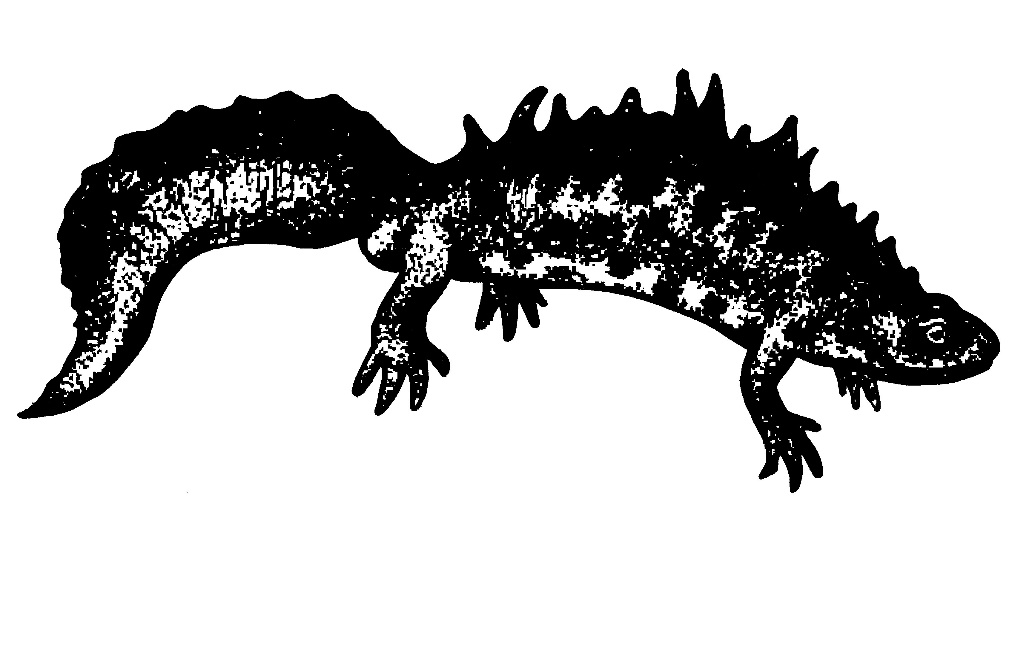 7.att. Izmantojamais logotipa zīmējums2.pielikumsPIETEIKUMS DALĪBAI CENU APTAUJĀ“Biļešu izgatavošana un piegāde Latgales zoodārzam”Identifikācijas Nr. LZ2023/6Ar šī pieteikuma iesniegšanu Pretendents:1.) piesakās piedalīties cenu aptaujā „Biļešu izgatavošana un piegāde Latgales zoodārzam”, identifikācijas Nr. LZ2023/6;
2.) apstiprina, ka visi pievienotie dokumenti veido šo piedāvājumu;
3.) apliecina, ka nav tādu apstākļu, kas liegtu pretendentam piedalīties cenu aptaujā;
4.) apliecina, ka visa piedāvājumā sniegtā informācija un ziņas ir patiesas;
5.) apliecina, ka pakalpojumi tiks sniegti atbilstoši tehniskajā specifikācijā noteiktajam;
6.) apliecina, ka aptaujas nosacījumi ir skaidri un saprotami, un apņemas tos ievērot.___________________________________________________________________________(uzņēmuma vadītāja vai tā pilnvarotās personas  paraksts, tā atšifrējums)20___.gada ___.____________.** netiek rakstīts, ja dokuments tiek noformēts kā e-dokuments3.pielikumsCenu aptaujas 
“Biļešu izgatavošana un piegāde Latgales zoodārzam”Identifikācijas Nr. LZ2023/6
FINANŠU - TEHNISKAIS PIEDĀVĀJUMA PARAUGSPiedāvājam Jums pēc Jūsu pieprasījuma atsavināt un piegādāt šādas Tehniskajā specifikācijā „Biļešu izgatavošana un piegāde Latgales zoodārzam” norādītās preces par šādu cenu:Ar šī pieteikuma iesniegšanu Pretendents:piesakās piedalīties cenu aptaujā „Biļešu izgatavošana un piegāde Latgales zoodārzam”, Identifikācijas Nr. LZ2023/6;apstiprina, ka visi pievienotie dokumenti veido šo piedāvājumu;apliecina, ka visa piedāvājumā sniegtā informācija un ziņas ir patiesas;apliecina, ka preces tiks piegādātas atbilstoši tehniskajā piedāvājumā norādītajam;apliecina, ka aptaujas nosacījumi ir skaidri un saprotami, un apņemas tos ievērot.___________________________________________________________________________(uzņēmuma vadītāja vai tā pilnvarotās personas  paraksts, tā atšifrējums)20___.gada ___.____________.** netiek rakstīts, ja dokuments tiek noformēts kā e-dokumentsPasūtītāja nosaukumsDaugavpils pilsētas pašvaldības iestāde “Latgales zoodārzs”AdreseVienības iela 27, Daugavpils, LV5401Reģistrācijas Nr.90000705874Kontaktpersona:Aivars Rimicāns, mob. 28389563, e-pasts: latgaleszoodarzs@daugavpils.lv Nr. p.k.Biļešu apraksts*VienībaNepieciešamais daudzums**1.Latgales zoodārza ieejas biļetes, vienā iepakojumā 100 biļešu. Sērijas nr. AB, biļešu numerācija sākas ar Nr.000 001,utt. Iepakojums saskavots/salīmēts, biļete sastāv no trim daļām: 1.pasaknis, 2.ieejas biļete, 3.kontroles lapiņa, visas biļetes savienojumu daļas savienotas ar perforāciju, un ir viegli atdalāmas. Vizuālais iepakojuma un biļetes paraugs redzams attiecīgi pievienotajā 1.att, un 2.att..Papīra biezums ne mazāks kā 80 g/m2.Iepakojuma vāks izgatavots no kartona, kartona biezuma ne mazāks kā 200 g/m2.Biļešu drukāšanai izmantojamā krāsa: zaļa.
Iepakojuma marķējuma izmantojamā krāsa: zaļa vai melnaTeksta fonts: Times New Roman.
Fonta izmērs: atbilstošs biļetes izmēru ierobežojumiem un paredzētā teksta daudzuma izvietošanas iespējām1 iepakojums (100 gab.)100 iepakojumi2.Latgales zoodārza ieejas biļetes, vienā iepakojumā 100 biļešu. Sērijas nr. PB, biļešu numerācija sākas ar Nr.000 001,utt. Iepakojums saskavots/salīmēts, biļete sastāv no trim daļām: 1.pasaknis, 2.ieejas biļete, 3.kontroles lapiņa, visas biļetes savienojumu daļas savienotas ar perforāciju, un ir viegli atdalāmas. Vizuālais iepakojuma un biļetes paraugs redzams attiecīgi pievienotajā 3.att, un 4.att..Papīra biezums ne mazāks kā 80 g/m2.Iepakojuma vāks izgatavots no kartona, kartona biezuma ne mazāks kā 200 g/m2.Biļešu drukāšanai izmantojamā krāsa: brūna.Iepakojuma marķējuma izmantojamā krāsa: brūna vai melnaTeksta fonts: Times New Roman.Fonta izmērs: atbilstošs biļetes izmēru ierobežojumiem un paredzētā teksta daudzuma izvietošanas iespējām1 iepakojums (100 gab.)100 iepakojumi3.Latgales zoodārza ekskursijas biļetes, vienā iepakojumā 50 biļešu. Sērijas nr. GP, biļešu numerācija sākas ar Nr.000301,utt.. Iepakojums saskavots/salīmēts, biļete sastāv no trim daļām: 1.pasaknis, 2.ekskursijas biļete, 3.kontroles lapiņa, visas biļetes savienojumu daļas savienotas ar perforāciju, un ir viegli atdalāmas. Vizuālais iepakojuma un biļetes paraugs redzams attiecīgi pievienotajā 5.att, un 6.att..Papīra biezums ne mazāks kā 80 g/m2.Iepakojuma vāks izgatavots no kartona, kartona biezuma ne mazāks kā 200 g/m2.Biļešu drukāšanai izmantojamās krāsas: dzeltena un sarkana.
Iepakojuma marķējuma izmantojamā krāsa: sarkana vai melnaTeksta fonts: Times New Roman.
Fonta izmērs: atbilstošs biļetes izmēru ierobežojumiem un paredzētā teksta daudzuma izvietošanas iespējām1 iepakojums (50 gab.)2 iepakojumi15
mm170 mmStiprinājuma vieta 
(kniedes un/vai līme)60 mmStiprinājuma vieta 
(kniedes un/vai līme)LATGALES ZOODĀRZSDaugavpils valstspilsētas pašvaldības iestāde, 
Reģ.Nr. 90000705874,
Vienības iela 27, Daugavpils, LV-5401, Latvija60 mmStiprinājuma vieta 
(kniedes un/vai līme)IEEJAS BIĻETES 100 GAB.60 mmStiprinājuma vieta 
(kniedes un/vai līme)Sērija AB, no Nr. 000001 līdz Nr. 000100
ar cenu € 1,00 ; kopsumā € 100,00;reģistrētas Valsts ieņēmumu denesta datubāzē,20___.gada _____. _____________________60 mmStiprinājuma vieta 
(kniedes un/vai līme)60 mm185 mm185 mm15 mm40 mm110 mm110 mm20 mmLATGALES ZOODĀRZS
Daugavpils valstspilsētas pašvaldības iestāde, 
Reģ.Nr. 90000705874,Vienības iela 27, Daugavpils, LV-5401, LatvijaTālr.: 654 26789latgaleszoodarzs@daugavpils.lvwww.latgaleszoo.euPASAKNISSērija AB
Biļete Nr.0000011,00 EUR               LATGALES ZOODĀRZS
                   IEEJAS BIĻETE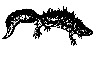                LATGALES ZOODĀRZS
                   IEEJAS BIĻETEKONTROLE60mmLATGALES ZOODĀRZS
Daugavpils valstspilsētas pašvaldības iestāde, 
Reģ.Nr. 90000705874,Vienības iela 27, Daugavpils, LV-5401, LatvijaTālr.: 654 26789latgaleszoodarzs@daugavpils.lvwww.latgaleszoo.euPASAKNISSērija AB
Biļete Nr.0000011,00 EURDaugavpils valstspilsētas pašvaldības iestāde, Reģ.Nr. 90000705874,
Vienības iela 27, Daugavpils, LV-5401, LatvijaTālr.: 654 26789; e-pasts: latgaleszoodarzs@daugavpils.lvwww.latgaleszoo.euBiļete Nr.                000001KONTROLE60mmLATGALES ZOODĀRZS
Daugavpils valstspilsētas pašvaldības iestāde, 
Reģ.Nr. 90000705874,Vienības iela 27, Daugavpils, LV-5401, LatvijaTālr.: 654 26789latgaleszoodarzs@daugavpils.lvwww.latgaleszoo.euPASAKNISSērija AB
Biļete Nr.0000011,00 EURZoodārza dzīvnieki gaida Jūs ciemos:trešdienās, ceturtdienās, piektdienās, sestdienās un svētdienās,
 plkst. 10:00 – 18:00Dzīvnieku ekspozīcija, ekskursijas un lekcijasSērija AB
€ 1,00KONTROLE60mmLATGALES ZOODĀRZS
Daugavpils valstspilsētas pašvaldības iestāde, 
Reģ.Nr. 90000705874,Vienības iela 27, Daugavpils, LV-5401, LatvijaTālr.: 654 26789latgaleszoodarzs@daugavpils.lvwww.latgaleszoo.euPASAKNISSērija AB
Biļete Nr.0000011,00 EURNopērkot biļeti, Jūs piekrītat zoodārza iekšējās kārtības noteikumiem!Sērija AB
€ 1,00KONTROLE60mmLATGALES ZOODĀRZS
Daugavpils valstspilsētas pašvaldības iestāde, 
Reģ.Nr. 90000705874,Vienības iela 27, Daugavpils, LV-5401, LatvijaTālr.: 654 26789latgaleszoodarzs@daugavpils.lvwww.latgaleszoo.euPASAKNISSērija AB
Biļete Nr.0000011,00 EURPALĪDZĒSIM LATVIJAS DABAI!Ja Jūs redzējāt Latvijas dabā bruņurupučus, lūdzam ziņot pa tālr. 654 26789Sērija AB
€ 1,00KONTROLE60mm185mm185mm185mm185mm185mm15
mm170 mmStiprinājuma vieta 
(kniedes un/vai līme)60 mmStiprinājuma vieta 
(kniedes un/vai līme)LATGALES ZOODĀRZSDaugavpils valstspilsētas pašvaldības iestāde, 
Reģ.Nr. 90000705874,
Vienības iela 27, Daugavpils, LV-5401, Latvija60 mmStiprinājuma vieta 
(kniedes un/vai līme)IEEJAS BIĻETES 100 GAB.60 mmStiprinājuma vieta 
(kniedes un/vai līme)Sērija PB, no Nr. 000001 līdz Nr. 000100
ar cenu € 2,00 ; kopsumā € 200,00;reģistrētas Valsts ieņēmumu denesta datubāzē,20___.gada _____. _____________________60 mmStiprinājuma vieta 
(kniedes un/vai līme)60 mm185 mm185 mm15 mm40 mm110 mm110 mm20 mmLATGALES ZOODĀRZS
Daugavpils valstspilsētas pašvaldības iestāde, 
Reģ.Nr. 90000705874,Vienības iela 27, Daugavpils, LV-5401, LatvijaTālr.: 654 26789latgaleszoodarzs@daugavpils.lvwww.latgaleszoo.euPASAKNISSērija PB
Biļete Nr.0000011,00 EUR                                   LATGALES ZOODĀRZS
                    IEEJAS BIĻETE                                   LATGALES ZOODĀRZS
                    IEEJAS BIĻETEKONTROLE60mmLATGALES ZOODĀRZS
Daugavpils valstspilsētas pašvaldības iestāde, 
Reģ.Nr. 90000705874,Vienības iela 27, Daugavpils, LV-5401, LatvijaTālr.: 654 26789latgaleszoodarzs@daugavpils.lvwww.latgaleszoo.euPASAKNISSērija PB
Biļete Nr.0000011,00 EURDaugavpils valstspilsētas pašvaldības iestāde, Reģ.Nr. 90000705874,
Vienības iela 27, Daugavpils, LV-5401, LatvijaTālr.: 654 26789; e-pasts: latgaleszoodarzs@daugavpils.lvwww.latgaleszoo.euBiļete Nr.       000001KONTROLE60mmLATGALES ZOODĀRZS
Daugavpils valstspilsētas pašvaldības iestāde, 
Reģ.Nr. 90000705874,Vienības iela 27, Daugavpils, LV-5401, LatvijaTālr.: 654 26789latgaleszoodarzs@daugavpils.lvwww.latgaleszoo.euPASAKNISSērija PB
Biļete Nr.0000011,00 EURZoodārza dzīvnieki gaida Jūs ciemos:trešdienās, ceturtdienās, piektdienās, sestdienās un svētdienās, plkst. 10:00 – 18:00Dzīvnieku ekspozīcija, ekskursijas un lekcijasSērija PB
€ 2,00KONTROLE60mmLATGALES ZOODĀRZS
Daugavpils valstspilsētas pašvaldības iestāde, 
Reģ.Nr. 90000705874,Vienības iela 27, Daugavpils, LV-5401, LatvijaTālr.: 654 26789latgaleszoodarzs@daugavpils.lvwww.latgaleszoo.euPASAKNISSērija PB
Biļete Nr.0000011,00 EURNopērkot biļeti, Jūs piekrītat zoodārza iekšējās kārtības noteikumiem!Sērija PB
€ 2,00KONTROLE60mmLATGALES ZOODĀRZS
Daugavpils valstspilsētas pašvaldības iestāde, 
Reģ.Nr. 90000705874,Vienības iela 27, Daugavpils, LV-5401, LatvijaTālr.: 654 26789latgaleszoodarzs@daugavpils.lvwww.latgaleszoo.euPASAKNISSērija PB
Biļete Nr.0000011,00 EURPALĪDZĒSIM LATVIJAS DABAI!Ja Jūs redzējāt Latvijas dabā bruņurupučus, lūdzam ziņot pa tālr. 654 26789Sērija PB
€ 2,00KONTROLE60mm185mm185mm185mm185mm185mm15
mm170 mmStiprinājuma vieta 
(kniedes un/vai līme)60 mmStiprinājuma vieta 
(kniedes un/vai līme)LATGALES ZOODĀRZSDaugavpils valstspilsētas pašvaldības iestāde, 
Reģ.Nr. 90000705874,
Vienības iela 27, Daugavpils, LV-5401, Latvija60 mmStiprinājuma vieta 
(kniedes un/vai līme)EKSKURSIJAS BIĻETES 50 GAB.60 mmStiprinājuma vieta 
(kniedes un/vai līme)Sērija GP, no Nr. 000301 līdz Nr. 000350
ar cenu € 10,00 ; kopsumā € 500,00;reģistrētas Valsts ieņēmumu denesta datubāzē,20___.gada _____. _____________________60 mmStiprinājuma vieta 
(kniedes un/vai līme)60 mm185 mm185 mm15 mm40 mm110 mm110 mm20 mmLATGALES ZOODĀRZS
Daugavpils valstspilsētas pašvaldības iestāde, 
Reģ.Nr. 90000705874,Vienības iela 27, Daugavpils, LV-5401, LatvijaTālr.: 654 26789latgaleszoodarzs@daugavpils.lvwww.latgaleszoo.euPASAKNISSērija GP
Biļete Nr.00030110,00 EUR   LATGALES ZOODĀRZS   LATGALES ZOODĀRZSKONTROLE60mmLATGALES ZOODĀRZS
Daugavpils valstspilsētas pašvaldības iestāde, 
Reģ.Nr. 90000705874,Vienības iela 27, Daugavpils, LV-5401, LatvijaTālr.: 654 26789latgaleszoodarzs@daugavpils.lvwww.latgaleszoo.euPASAKNISSērija GP
Biļete Nr.00030110,00 EURDaugavpils valstspilsētas pašvaldības iestāde, Reģ.Nr. 90000705874,
Vienības iela 27, Daugavpils, LV-5401, LatvijaTālr.: 654 26789; e-pasts: latgaleszoodarzs@daugavpils.lvwww.latgaleszoo.euBiļete Nr.000301KONTROLE60mmLATGALES ZOODĀRZS
Daugavpils valstspilsētas pašvaldības iestāde, 
Reģ.Nr. 90000705874,Vienības iela 27, Daugavpils, LV-5401, LatvijaTālr.: 654 26789latgaleszoodarzs@daugavpils.lvwww.latgaleszoo.euPASAKNISSērija GP
Biļete Nr.00030110,00 EUREKSKURSIJAS BIĻETE Sērija GP
€ 10,00KONTROLE60mmLATGALES ZOODĀRZS
Daugavpils valstspilsētas pašvaldības iestāde, 
Reģ.Nr. 90000705874,Vienības iela 27, Daugavpils, LV-5401, LatvijaTālr.: 654 26789latgaleszoodarzs@daugavpils.lvwww.latgaleszoo.euPASAKNISSērija GP
Biļete Nr.00030110,00 EURNopērkot biļeti, Jūs piekrītat zoodārza iekšējās kārtības noteikumiem!Sērija GP
€ 10,00KONTROLE60mmLATGALES ZOODĀRZS
Daugavpils valstspilsētas pašvaldības iestāde, 
Reģ.Nr. 90000705874,Vienības iela 27, Daugavpils, LV-5401, LatvijaTālr.: 654 26789latgaleszoodarzs@daugavpils.lvwww.latgaleszoo.euPASAKNISSērija GP
Biļete Nr.00030110,00 EURZoodārza dzīvnieki gaida Jūs ciemos:trešdienās, ceturtdienās, piektdienās, sestdienās un svētdienās,
 plkst. 10:00 – 18:00Dzīvnieku ekspozīcija, ekskursijas un lekcijasSērija GP
€ 10,00KONTROLE60mm185mm185mm185mm185mm185mm1.Pretendenta nosaukums:2.Vienotais reģistrācijas numurs:3.Juridiskā adrese:4.Pasta adrese: (ja atšķiras)5.Pretendenta e-pasta adrese:6.Kontaktpersonas vārds, uzvārds:7.Kontaktpersonas tālruņa numurs:8.Kontaktpersonas e-pasta adrese:9.Bankas nosaukums:10.Bankas kods:11.Bankas konta numurs:12.Līguma parakstītājs: (vārds, uzvārds, amats)Kam:Daugavpils valstspilsētas pašvaldības iestādei 
“Latgales zoodārzs”Vienības ielā 27, Daugavpilī, LV-5401, LatvijāPretendents:Adrese:Kontaktpersona, tās tālrunis un e-pasts:*DatumsNr.Piedāvātās preces/
pakalpojuma nosaukums Detalizēts preces/ pakalpojuma apraksts (lai var salīdzināt ar tehniskajā specifikācijā norādītajām prasībām)Mērvienība SkaitsCena par vienu vienību euro bez PVNCena kopā euro bez PVN1.2.3.4.Kopā euro bez PVNKopā euro bez PVNKopā euro bez PVNKopā euro bez PVNKopā euro bez PVNKopā euro bez PVNKopā euro ar PVNKopā euro ar PVNKopā euro ar PVNKopā euro ar PVNKopā euro ar PVNKopā euro ar PVN